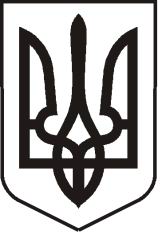 УКРАЇНАЛУГАНСЬКА  ОБЛАСТЬПОПАСНЯНСЬКИЙ  РАЙОН
ПОПАСНЯНСЬКА  МІСЬКА  РАДАШОСТОГО   СКЛИКАННЯСТО ВОСЬМА СЕСІЯРIШЕННЯ08 жовтня 2019 р.                         м. Попасна	                                    № 108/2Про внесення змін до рішенняПопаснянської міської радивід 14.11.2018 № 100/7 «Про затвердженняПорядку залучення, розрахунку розміру і використання коштів пайової участі у розвитку інфраструктури м.Попасна»          Відповідно до ч. 1 ст. 40 Закону України «Про регулювання містобудівної діяльності», Закону України «Про внесення змін до Податкового кодексу України та деяких інших законодавчих актів України щодо покращення адміністрування та перегляду ставок окремих податків і зборів» від  23.11.2018 № 2628-VIII, Закону України «Про засади державної регуляторної політики у сфері господарської діяльності», керуючись ст. ст. 25, 27, 59, 73 Закону України «Про місцеве самоврядування в Україні», з метою приведення до вимог чинного законодавства регуляторного акту, Попаснянська міська радаВИРІШИЛА:1. Внести зміни до рішення Попаснянської міської ради від 14.11.2018 № 100/7 «Про затвердження Порядку залучення, розрахунку розміру і використання коштів пайової участі у розвитку інфраструктури м.Попасна», згідно додатку (додається).2. Доручити відділу житлово-комунального господарства, архітектури, містобудування та землеустрою виконкому Попаснянської міської ради оприлюднити дане рішення в газеті «Попаснянський вісник» та на офіційному веб-сайті міської ради.3. Дане рішення набирає чинності з дня його офіційного оприлюднення. 4. Контроль за виконанням цього рішення покласти на постійну комісію міської ради  з питань бюджету, фінансів, соціально-економічного розвитку, комунальної власності та регуляторної політики та заступника міського голови Хащенка Д.В.         Міський голова                                                                  Ю.І. ОнищенкоДодатокдо рішення міської  ради08.10.2019 № 108/2Зміни, що вносяться до Порядку залечення, розрахунку і використання коштів пайової участі у розвитку інфраструктури м. Попасна, затвердженого рішенням Попаснянської міської ради від 14.11.2018 № 100/7 «Про затвердження Порядку залучення, розрахунку розміру і використання коштів пайової участі у розвитку інфраструктури м.Попасна»	Пункт 2.5 Порядку викласти в наступній редакції:	«2.5. Замовники не залучаються до пайової участі у розвитку інфраструктури м. Попасна у разі будівництва:1) об’єктів будь-якого призначення на замовлення державних органів або органів місцевого самоврядування за рахунок коштів державного або місцевих бюджетів;2) будівель навчальних закладів, закладів культури, фізичної культури і спорту, медичного і оздоровчого призначення;3) будинків житлового фонду соціального призначення та доступного житла;4) індивідуальних (садибних) житлових будинків, садових, дачних будинків загальною площею до 300 квадратних метрів, господарських споруд, розташованих на відповідних земельних ділянках;5) об’єктів комплексної забудови територій, що здійснюється за результатами інвестиційних конкурсів або аукціонів;6) об’єктів будівництва за умови спорудження на цій земельній ділянці об’єктів соціальної інфраструктури;7) об’єктів, що споруджуються замість тих, що пошкоджені або зруйновані внаслідок надзвичайних ситуацій техногенного або природного характеру;8) об’єктів, передбачених Державною цільовою програмою підготовки та проведення в Україні фінальної частини чемпіонату Європи 2012 року з футболу, за рахунок коштів інвесторів;9) об’єктів інженерної, транспортної інфраструктури, об’єктів енергетики, зв’язку та дорожнього господарства (крім об’єктів дорожнього сервісу);10) об’єктів у межах індустріальних парків на замовлення ініціаторів створення індустріальних парків, керуючих компаній індустріальних парків, учасників індустріальних парків;11) об’єктів, які згідно з державним класифікатором будівель та споруд належать до будівель сільськогосподарського призначення;12) об’єктів, які згідно з державним класифікатором будівель та споруд належать до будівель і споруд підприємств харчової промисловості;13) об’єктів, які згідно з державним класифікатором будівель та споруд належать до силосів для зерна та складських майданчиків (для зберігання сільськогосподарської продукції)».Міський голова							         Ю.І. Онищенко